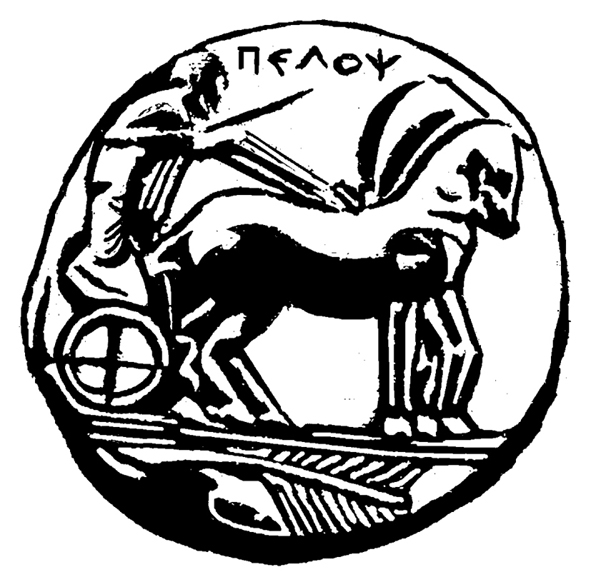 ΠΑΝΕΠΙΣΤΗΜΙΟ   ΠΕΛΟΠΟΝΝΗΣΟΥΣΧΟΛΗ  ΚΑΛΩΝ ΤΕΧΝΩΝ ΤΜΗΜΑ  ΘΕΑΤΡΙΚΩΝ ΣΠΟΥΔΩΝΠΡΟΓΡΑΜΜΑ ΜΕΤΑΠΤΥΧΙΑΚΩΝ ΣΠΟΥΔΩΝ«ΘΕΑΤΡΟ ΚΑΙ ΚΟΙΝΩΝΙΑ; ΘΕΩΡΙΑ, ΣΚΗΝΙΚΗ ΠΡΑΞΗ ΚΑΙ ΔΙΔΑΚΤΙΚΗ»                                                                        Ναύπλιο, 30 Οκτωβρίου 2020                                                                                       Α.Π.:  39   Το Τμήμα Θεατρικών Σπουδών  της Σχολής Καλών Τεχνών του Πανεπιστημίου Πελοποννήσου στην εικοστή πρώτη (21η/30-10-2020) συνεδρίαση της  Συνέλευσης του Τμήματος αποφάσισε ομόφωνα την επικύρωση - ανακοίνωση του πίνακα των επιτυχόντων μεταπτυχιακών φοιτητών του ΠΜΣ  «ΘΕΑΤΡΟ ΚΑΙ ΚΟΙΝΩΝΙΑ; ΘΕΩΡΙΑ, ΣΚΗΝΙΚΗ ΠΡΑΞΗ ΚΑΙ ΔΙΔΑΚΤΙΚΗ» για το ακαδημαϊκό έτος  2020-2021  (με φθίνουσα σειρά βαθμολογικής κατάταξης) ως ακολούθως:  Οι εγγραφές των επιτυχόντων του ακαδημαϊκού έτους 2020-2021 θα πραγματοποιηθούν από την  02 Νοεμβρίου 2020 έως  και την Παρασκευή  6   Νοεμβρίου 2020 στη Γραμματεία Π.Μ.Σ. του Τμήματος Θεατρικών Σπουδών του Πανεπιστημίου Πελοποννήσου. Φοιτητές που δεν θα εγγραφούν μέχρι την παραπάνω ημερομηνία, Διαγράφονται.ΟΔΗΓΙΕΣ ΕΓΓΡΑΦΗΣ ΠΡΩΤΟΕΤΩΝ ΦΟΙΤΗΤΩΝ Οι νέοι φοιτητές μπορούν να αποστείλουν  ταχυδρομικώς  στη διεύθυνση: ΠΑΝΕΠΙΣΤΗΜΙΟ ΠΕΛΟΠΟΝΝΗΣΟΥΤΜΗΜΑ ΘΕΑΤΡΙΚΩΝ ΣΠΟΥΔΩΝ ΒΑΣΙΛΕΩΣ ΚΩΝΣΤΑΝΤΙΝΟΥ 21ΝΑΥΠΛΙΟ 21100(υπόψη  Α. Αποστολοπούλου)τα παρακάτω δικαιολογητικά:     Αίτηση εγγραφής  [πατήστε εδώ]ένα (1) φωτοαντίγραφο Δελτίου Αστυνομικής Ταυτότητας Τέσσερις (4) φωτογραφίες τύπου αστυνομικής ταυτότηταςΤο αποδεικτικό κατάθεσης τραπέζης της πρώτης δόσης διδάκτρων ύψους 866,66€           Στοιχεία κατάθεσης
           ΤΡΑΠΕΖΙΚΟΣ ΛΟΓΑΡΙΑΣΜΟΣ ΤΗΣ ΤΡΑΠΕΖΑΣ ΠΕΙΡΑΙΩΣ        στο λογαριασμό:5503-092896-218 IBAN  GR05 0172 5030 0055 0309 2896 218
       (δικαιούχος λογαριασμού  – ΠΑΝΕΠΙΣΤΗΜΙΟ ΠΕΛΟΠΟΝΝΗΣΟΥ-ΕΛΚΕ) Όπου θα αναγράφονται τα στοιχεία :•	ΟΝΟΜΑΤΕΠΩΝΥΜΟ ΦΟΙΤΗΤΗ  (οπωσδήποτε να αναγραφεί ασχέτως αν η κατάθεση πραγματοποιηθεί από άλλο πρόσωπο•	ΑΙΤΙΟΛΟΓΙΑ: «ΠΜΣ  ΘΕΑΤΡΟ ΚΑΙ ΚΟΙΝΩΝΙΑ; ΘΕΩΡΙΑ, ΣΚΗΝΙΚΗ ΠΡΑΞΗ ΚΑΙ ΔΙΔΑΚΤΙΚΗ» (ΚΩΔΙΚΟΣ ΕΡΓΟΥ 0371) ΑΠΑΛΛΑΓΗ ΑΠΟ ΤΕΛΗ ΦΟΙΤΗΣΗΣ Η υποβολή αιτήσεων για απαλλαγή από τέλη φοίτησης του άρθρου 35 του Ν.4485/2017 (ΦΕΚ Α΄ 114/04.08.2017) και του υπ’ αριθμ. ΦΕΚ Β' 2726/3-7-2020/(Διαπίστωση του ποσού που αντιστοιχεί στο εθνικό διάμεσο διαθέσιμο ισοδύναμο εισόδημα)  θα πραγματοποιηθεί μετά την ολοκλήρωση της διαδικασίας επιλογής των μεταπτυχιακών φοιτητών/τριών, δηλαδή μετά την ολοκλήρωση των εγγραφών. Για την υποβολή των αιτήσεων και τα σχετικά δικαιολογητικά θα ενημερωθείτε με ανακοίνωση μετά το πέρας των εγγραφών. Σε περίπτωση που κάποιος/α φοιτητής/τρια δικαιούται απαλλαγής, τα καταβληθέντα δίδακτρα της πρώτης δόσης, θα του/της επιστραφούνΑπό τη ΓραμματείαΑ/ΑΑΡΙΘΜΟΣ ΤΑΥΤΟΤΗΤΑΣ  ΑΘΡΟΙΣΜΑ1ΑΚ 68932094,42Χ 80060393,63ΑΜ 530730934ΑΜ 120959 92,95ΑΙ 62022791,86ΑΕ 25355790,77ΑΕ 26505690,68Π 44255389,89ΑΒ 00620789,610ΑΕ 11750889,311ΑΝ 85184287,312ΑΗ 73303287,313ΑΖ 9960068714Χ 95357286,715Ρ 52772786,116ΑΜ 60539785,617ΑΗ40744184,118ΑΕ 9744998219ΑΝ67556981,820ΑΑ 7690178121ΑΙ 73898077,222ΑΚ 88263975,923ΑΕ 74723274,124ΑΕ 2258827425ΑΚ 75340367